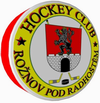 Vyřizuje : ing.Zahradník, mobil : 777 002 562        Značka 2023/35                11.dubna 2024Lékařská zpráva o vyšetření zdravotního stavu hráče ledního hokejeHockey club Rožnov pod Radhoštěm žádá o vyšetření zdravotního stavu : ______________________________  _____________________________L É K A Ř S K Á   Z P R Á V A   :                                    Vyjádření  lékaře :       Na základě dnešního vyšetření   zdravotního stavu  :                            Jmenovaný je  s c h o p e n   -   n e n í   s c h o p e n *)  v sezóně  :  2024 / 2025 hrát lední hokej bez omezení.Jmenovaný je  s c h o p e n   -   n e n í   s c h o p e n *)  v sezóně  :  2024 / 2025 hrát lední hokej ve vyšší věkové kategorii.*) Nehodící  se škrtněte.                                                    Zvláštní (jiná) upozornění lékaře :                                       telefon : +420 777 002 562 Zimní stadion Bučiska 2305, 756 61 Rožnov p.R. _________________________________razítko a podpis oprávněnéhozástupce hokejového klubuHráč družstva : Jméno a příjmení :::Narozen                       :Rodné číslo:Trvalý pobyt                  :::Výška :Váha::::______________________       ______________________        datum lékařské prohlídky razítko a podpis ošetřujícího lékaře